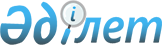 Талас ауданы бойынша шетелдіктер үшін 2024 жылға арналған туристік жарна мөлшерлемелерін бекіту туралыЖамбыл облысы Талас аудандық мәслихатының 2024 жылғы 14 ақпандағы № 15-4 шешімі
      "Қазақстан Республикасындағы жергілікті мемлекеттік басқару және өзін-өзі басқару туралы" Қазақстан Республикасы Заңының 6-бабы, 2-10 тармағына, Қазақстан Республикасының мәдениет және спорт министрінің 2023 жылдың 27 желтоқсанғы № 347 "Шетелдіктер үшін туристік жарнаны төлеу қағидадалын бекіту туралы" 2023 жылдың 14 шілдеден №181 бұйрығына өзгертулер енгізу туралы" бұйрығына сәйкес, Талас аудандық мәслихаты ШЕШІМ ҚАБЫЛДАДЫ:
      1. 2024 жылдың 1 қаңтардан бастап 31 желтоқсанды қоса алғанда туристерді орналастыру орындарындағы шетелдіктер үшін жарнаның мөлшерлемесі 0 (нөл) пайызбен бекітілсін.
      2. Осы шешім алғашқы ресми жарияланған күнінен кейін күнтізбелік он күн өткен соң қолданысқа енгізіледі.
					© 2012. Қазақстан Республикасы Әділет министрлігінің «Қазақстан Республикасының Заңнама және құқықтық ақпарат институты» ШЖҚ РМК
				
      Мәслихат төрағасы 

К. Садубаев
